ZÁKLADNÍ UMĚLECKÁ ŠKOLA,PODĚBRADY, ŠKOLNÍ 556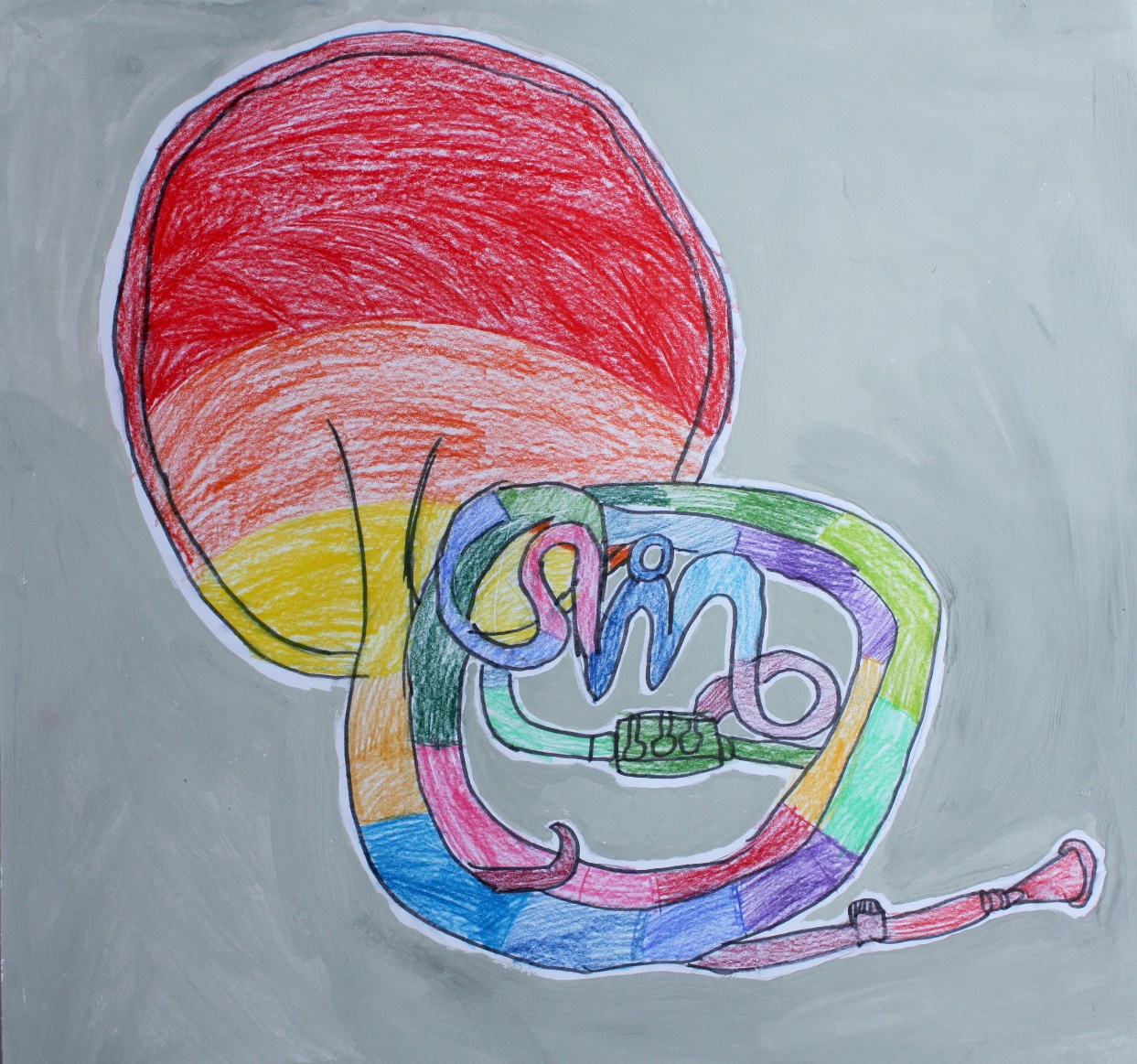 VÁS ZVE NAJAZZOVÝ KONCERT KLAVÍRNÍHO ODDĚLENÍHUDEBNÍ SÁL9. 5. 2018 V 17. 00 HOD.VSTUP ZDARMA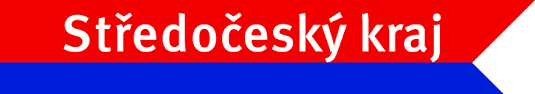 